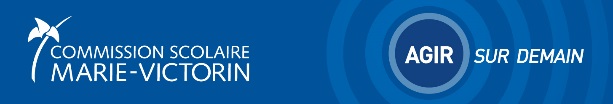 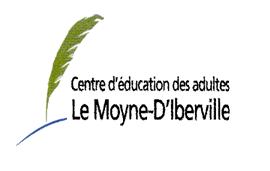                                                             programme MARMITE ET CIE (900 h)Première partiePremière partiePremière partieDeuxième partieFormation pratique : Préparation et service des petits déjeuners et des dîners de la cafétéria  Formation pratique : Préparation et service des petits déjeuners et des dîners de la cafétéria  Formation pratique : Préparation et service des petits déjeuners et des dîners de la cafétéria  100 hCompétences des situations de vie professionnelle développées relatives à l’exercice du métier semi-spécialisé aide-cuisinier (520 h)Contenu technique de préparation au métier (tronc commun avec Marmite et cie)* Les formations peuvent varier selon le profil de l’élèveStage pratique métiers semi-spécialisés (2 stages de 90 h)Accompagnement dans le volet employabilitéAccompagnement dans le recherche de stagesSoutien en français et mathématiques appliqués à la cuisineCompétence 1 : Hygiène et salubrité : Adopter des mesures préventives en matière d’hygiène et de salubrité. (10 h)Compétence 2 : Santé et sécurité au travail : Adopter des mesures préventives en matière de santé et de sécurité. (10 h)Compétence 3 : Service des petits déjeuners : Effectuer le service des petits déjeuners. (50 h)Compétence 4 : Réalisation d’entrées et de sandwichs : Effectuer la mise en place des entrées et des sandwichs. (70 h)Compétence 5 : Réalisation des desserts : Effectuer la mise en place, interpréter les recettes et dresser selon l’usage. (90 h)Compétence 6 : Réalisation des soupes, crèmes et potage : Effectuer la mise en place et interpréter les recettes. (90 h)Compétence 7 : Réalisation des mets principaux : Effectuer la mise en place et interpréter les recettes. (90 h)Compétence 8 : Service à la clientèle : Adopter des attitudes et des comportements professionnels face au service à la clientèle. (50 h)Compétence 9 : Gestion des denrées : Réceptionner et manutentionner des produits alimentaires ou non- alimentaires. (60 h)MAPAQRCRApproche clientSanté et sécurité au travailSIMDUTManutentionPrise d’inventaireGestion de commandesRéalisation des tâches propres à l’exercice du métier semi-spécialisé choisi.Suivi relatif à l’exécution de ses tâches de travail(Journal de bord : retour réflexif)Accompagnement dans le volet employabilitéAccompagnement dans le recherche de stagesSoutien en français et mathématiques appliqués à la cuisineSigles de coursSigles de coursSigles de coursSigles de coursFormation à un métier semi-spécialisé 1 (ISP-3023-5)Formation à un métier semi-spécialisé 2 (ISP-3024-5)Formation à un métier semi-spécialisé 3 (ISP-3025-5)Formation à un métier semi-spécialisé 1 (ISP-3023-5)Formation à un métier semi-spécialisé 2 (ISP-3024-5)Formation à un métier semi-spécialisé 3 (ISP-3025-5)Formation à un métier semi-spécialisé 1 (ISP-3023-5)Formation à un métier semi-spécialisé 2 (ISP-3024-5)Formation à un métier semi-spécialisé 3 (ISP-3025-5)Formation à un métier semi-spécialisé 1 (ISP-3023-5)Formation à un métier semi-spécialisé 2 (ISP-3024-5)Formation à un métier semi-spécialisé 3 (ISP-3025-5)